                                                INSTYTUT PEDAGOGIKI KUL 2015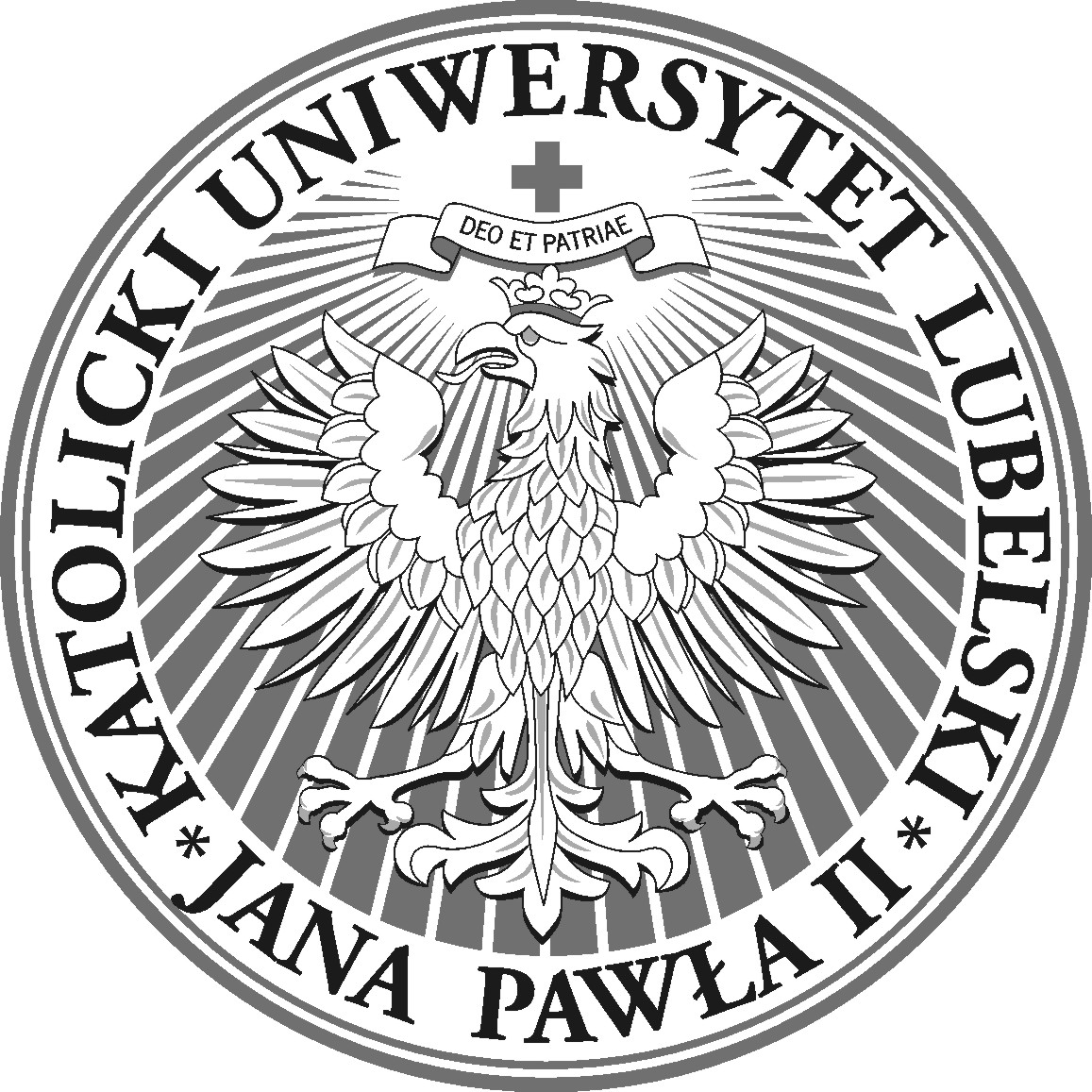                                                               PROGRAM                                        			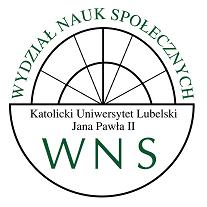 WEWNĘTRZNEJ KONFERENCJI INSTYTUTU PEDAGOGIKI  WYDZIAŁU NAUK SPOŁECZNYCH KUL Jana Pawła IIPiątek – Sobota – Niedziela 01-02-03 lipca 2016 r.– KAZIMIERZ DOLNY n/WisłąADRES: DOM PRACY TWÓRCZEJ KUL RAJCHERTÓWKAul. Puławska 94, 24-120 Kazimierz Dolny, tel. (81) 8810 221na temat:INSTYTUT PEDAGOGIKI KUL w LUBLINIE W FUNKCJI ŚRODOWISKA WIEDZOTWÓRCZEGO I KSZTAŁCĄCEGO na kierunkach: PEDAGOGIKA i PEDAGOGIKA SPECJALNAw piątek – 01 lipca 2016 r. Godz. 17.00 – 18.30 – I. sesja – Wprowadzenie w problematykę – ks. prof. dr hab. Marian Nowak – Wiedza potoczna a wiedza naukowa w pedagogice i w wychowaniu i ich znaczenie – dr hab. Danuta Opozda - Dyskusjagodz. 18.30 – kolacja i czas wolny na spacery i dyskusjew sobotę – 02 lipca 2016 r. godz. 7.30 – Msza św. w Sali Konferencyjnej w intencji Pracowników Instytutu i ich Rodzingodz. 8.15 - śniadaniegodz. 9.00 – 10.30 – II sesja – komentarze wprowadzające: 	– Prezentacja doświadczeń Zespołu Samokształceniowego dla Młodszych Pracowników Naukowych z perspektywą habilitacyjną i tytułu naukowego (ks. dr Marek Jeziorański, dr Katarzyna Braun, dr Dorota Bis) 	- Problemy rozwoju i awansu młodych naukowców – wybrane konteksty i perspektywy w seminarium zorganizowanym przez Sekcję ds. wspierania doktorantów i habilitantów Komitetu Nauk Pedagogicznych Polskiej Akademii Nauk - dr Piotr Magier, dr Dorota BisGodz. 10.30-11.00 – Przerwa kawowa godz. 11.00 – 13.00 – III sesja: W trosce o jakość kształcenia w Instytucie Pedagogiki KUL – analiza programu, dyscyplin nauczanych i specjalności oraz ich treści na kierunkach: 1/ PEDAGOGIKA X. prof. Marian Nowak2/ PEDAGOGIKA SPECJALNA  prof. dr hab. Kazimiera Krakowiak3/ Studia doktoranckie z pedagogiki- DyskusjaGodz. 13.00 – obiad i atrakcje Kazimierza.Godz. 16.00 – 18.30 – IV. sesja – Jednolitość i jedność nauk a metodologia badań pedagogiki (chrześcijańskiej) – ks. prof. dr hab. Marian Nowak - Dyskusjagodz. 18.30 – kolacja i czas wolny na spacery i dyskusjew niedzielę – 03 lipca 2016 r. godz. 8.00 – Msza św. w Sali Konferencyjnej w intencji Pracowników Instytutu i ich Rodzingodz. 9.00 - śniadaniegodz. 9.30 – 11.00 – V sesja – komentarze wprowadzające:Zróżnicowania przedmiotu badań i metody w dyscyplinach pedagogicznych  (ks. prof. dr hab. Marian Nowak)- DyskusjaGodz. 11.00-11.30 – Przerwa kawowa godz. 11.30 – 13.00 – VI sesja: Czasopismo(-a) naukowe Instytutu Pedagogiki jako wyraz naukowego potencjału i kreatywności   (X. prof. dr hab. Marian Nowak)Dyskusja podsumowująca – Ku spójnej i przejrzystej koncepcji kształcenia i badań w Instytucie Pedagogiki KUL  Godz. 13.00 – obiad i zakończenie Konferencji.